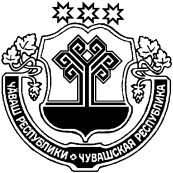 О   предоставлении   разрешения   на  отклонениеот предельного максимального размера земельногоучастка          В соответствии со статьей 40 Градостроительного кодекса  Российской Федерации,  Федеральным Законом от 06 октября 2003г. № 131-ФЗ «Об общих принципах организации местного самоуправления в Российской Федерации», Уставом Янтиковского сельского поселения, Правилами  землепользования и застройки в Янтиковском сельском поселении Янтиковского района Чувашской Республики, утвержденного решением Собрания депутатов Янтиковского сельского поселения № 28/1 от 21.01.2013 (с изменениями от 06.10.2016 № 15/1 и 23.12.2016  № 21/2), протоколом и заключением о результатах публичных слушаний по вопросам предоставления   разрешения   на  отклонение от предельного максимального размера земельного участка от 11 июля 2017 г., рекомендациями Комиссии по подготовке проекта Правил землепользования и застройки  Янтиковского сельского поселения Собрание депутатов Янтиковского сельского поселения р е ш и л о:1. Предоставить разрешение на отклонение от предельного максимального размера земельному участку с кадастровым номером 21:26:110101:77, площадью 1,1122 га, с разрешенным использованием: специальная деятельность, расположенного в территориальной зоне – Сп, в части увеличения максимального размера земельного участка на 0,1122 га.2. Настоящее решение вступает в силу со дня его официального опубликования.Председатель Собрания депутатовЯнтиковского сельского поселения                                               С.В. НиколаеваЧĂВАШ РЕСПУБЛИКИТĂВАЙ РАЙОНĚ ЧУВАШСКАЯ РЕСПУБЛИКА ЯНТИКОВСКИЙ РАЙОН           Тăвай  ял поселенийĕн               депутатсен пухăвĕЙЫШĂНУ« 21 » июля 2017 № 28/4 Тавай ялěСобрание депутатовЯнтиковского сельскогоПоселенияРЕШЕНИЕ « 21 » июля  2017  № 28/4село Янтиково